.Start on the Vocals “We can sail away”.  Intro: 32 Counts[1-8]	Fwd, Rock Recover Back Sweep, Coaster Step, Fwd, ¼ Point, ½, Weave to R, Rock[9-16]	¼, Fwd, Step ½ Turn Step, Full Turn, Cross & Fwd - Hitch[17-24]	Back & Cross, Rock & Walk Fwd, Fwd, Rock-Prep, Recover, ¼ Turn, Cross*Restart happens here during Wall 4 after 4&a, (12:00)[25-32]	½ Turn Cross, ¼ Turn Fwd, Step ½ Turn, Step ½ TurnAdvanced Option: Replace 6,7 with 6a7a as belowTag:	End of wall 1 facing (6:00), Repeat Tag end of Wall 3 (6:00)Dance finishes facing (12:00). Be guided by the music and enjoy!!!!Rhoda Lai - rhoda_eddie@yahoo.ca - Jo Kinser - Jo@jjkdancin.com - Ruben Luna - rsluna2@aol.comCreated June 2016, Released September 2016.	Neverland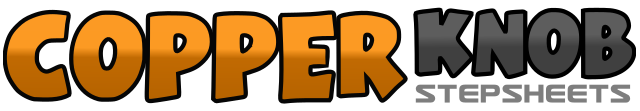 .......Count:32Wall:2Level:Intermediate (Rolling Count).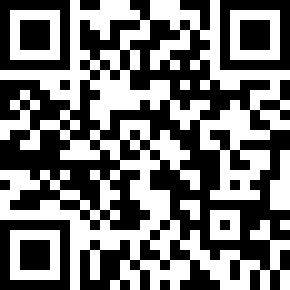 Choreographer:Rhoda Lai (CAN), Jo Kinser (UK) & Ruben Luna (USA) - September 2016Rhoda Lai (CAN), Jo Kinser (UK) & Ruben Luna (USA) - September 2016Rhoda Lai (CAN), Jo Kinser (UK) & Ruben Luna (USA) - September 2016Rhoda Lai (CAN), Jo Kinser (UK) & Ruben Luna (USA) - September 2016Rhoda Lai (CAN), Jo Kinser (UK) & Ruben Luna (USA) - September 2016.Music:Neverland - Zendaya : (iTunes)Neverland - Zendaya : (iTunes)Neverland - Zendaya : (iTunes)Neverland - Zendaya : (iTunes)Neverland - Zendaya : (iTunes)........1,2a3Step R fwd, Rock L fwd, Recover R, Step L back sweeping R from front to back4&a5Step R back, Step L next to R, Step R fwd, Step L fwd6Make ¼ turn L pointing R to R (9:00)7Make ½ turn R stepping down R while sweeping L from back to front (3:00)8&a1Step L over R, Step R to R, Step L behind R, Rock R to R2, 3Make ¼ turn L recover L (12:00), Step R fwd4a5Step L fwd ½ turn R (6:00), Step R next to L, Step L fwd6Make ½ turn L stepping R back (12:00)7Make ½ turn L stepping L fwd while sweeping R from back to front (6:00)8&a1Cross R over L, Step L back turning ⅛ turn R (7:30), Step R next to L, Step L fwd hitching R2a3Step R back, Step L next to R, Step R over L (6:00)4&a5Rock L to L (Small Sway), Recover R, Step L next to R, Step R fwd across L6,7Step L fwd across R, Rock R fwd across L (Rock-Prep)8a1Recover L, Make ¼ turn R (9:00) stepping R to R, Cross L over R2a3Make ¼ turn L stepping R back (6:00), Make ¼ turn L stepping L to L (3:00), Cross R over L4a5Make ¼ turn R stepping L back (6:00), Step R next to L, Step L fwd6,7Step R fwd, Make ½ turn L stepping L fwd (12:00)8aStep R fwd, Make ½ turn L stepping L fwd (6:00)6aStep R fwd, Make ½ turn L stepping L in place (12:00)7aPivot ½ turn L stepping R next to L (6:00), Make ½ turn L stepping L fwd (12:00)1-4Fwd, Rock Step, Back, Rock Step1,2,a3Step R fwd, Rock L fwd, Recover R, Step L back4aRock R back, Recover L